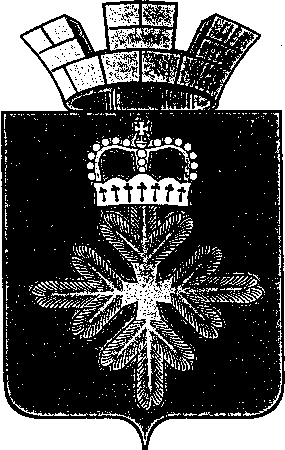 ПОСТАНОВЛЕНИЕАДМИНИСТРАЦИИ ГОРОДСКОГО ОКРУГА ПЕЛЫМРуководствуясь Федеральным законом от 06 октября 2003 года № 131-ФЗ «Об общих принципах организации местного самоуправления в Российской Федерации», постановлением администрации городского округа Пелым от 25.04.2014 года № 114 «Об утверждении порядка формирования и реализации муниципальных программ в городском округе Пелым», постановлением администрации городского округа Пелым от 17.11.2014 года № 389  «Об утверждении Перечня муниципальных программ городского округа Пелым на 2015 и плановый период 2016-2017 годов», в соответствии с Уставом городского округа Пелым,  администрация городского округа ПелымПОСТАНОВЛЯЕТ:Утвердить муниципальную программу городского округа Пелым «Безопасность жизнедеятельности населения городского округа Пелым» на 2015-2021 годы (прилагается).Постановление администрации городского округа Пелым от      28.11.2013 года № 390 «Об утверждении муниципальной программы «Профилактика правонарушений на территории городского округа Пелым» на 2014-2016 годы» считать утратившим силу.Постановление администрации городского округа Пелым от      27.11.2013 года № 389 «Об утверждении муниципальной программы по профилактике экстремизма на территории городского округа Пелым на 2014-2016 годы» считать утратившим силу.Постановление администрации городского округа Пелым от      27.12.2013 года № 434 «Об утверждении муниципальной программы по профилактике ВИЧ-инфекций в городском округе Пелым на 2014-2016 годы» считать утратившим силу.Настоящее постановление опубликовать  в газете «Пелымский вестник» и разместить на официальном сайте администрации городского округа Пелым.Контроль исполнения настоящего постановления возложить на заместителя главы администрации городского округа Пелым А.А. Пелевину (в ред. от 21.06.2017 № 195).Глава городского округа Пелым			                                   Ш. Т. АлиевПАСПОРТМУНИЦИПАЛЬНОЙПРОГРАММЫ ГОРОДСКОГО ОКРУГА ПЕЛЫМ«БЕЗОПАСНОСТЬ ЖИЗНЕДЕЯТЕЛЬНОСТИ НАСЕЛЕНИЯ ГОРОДСКОГО ОКРУГА ПЕЛЫМ» НА 2015 - 2021 ГОДЫ(в редакции от 09.06.2016 № 214)Раздел 1. Характеристика и анализ текущегосостояния сферы безопасности  жизнедеятельности населения  городского округа ПелымВ последние годы в Российской Федерации установилась основная тенденция развития системы безопасности  жизнедеятельности населения, проявляющаяся в создании сбалансированной совокупности социальных программ различных уровней (Федерального, регионального, муниципального). В условиях ограниченных финансовых ресурсов эффективность решения профилактики безопасности людей на уровне местного самоуправления приобретает всё большую актуальность.Мероприятия данной программы являются дополнительными мерами к установленным федеральным и областным законам.Муниципальная программа  городского округа Пелым (в редакции от 09.06.2016 № 214) «Безопасность жизнедеятельности населения» на 2015 - 2021 годы (далее - Программа) носит структурированный характер и включает в себя 2 подпрограммы, направленных на решение следующих проблем:1) состояние профилактики правонарушений, экстремизма и терроризма,  снижение уровня наркотизации населения городского округа Пелым; 2). профилактика первичной заболеваемости ВИЧ инфекцией на территории городского округа Пелым.Подробная характеристика проблем, на решение которых направлены мероприятия Программы, отражена в данном разделе.  На территории городского округа Пелым  в течение 2012 - 2013 годах продолжается тенденция по снижению роста преступности, а по многим направлениям обеспечения охраны общественного порядка достигнута определенная стабильность. Однако несмотря на это, оперативная обстановка в городском округе Пелым  остается напряженной и требует дальнейшего принятия мер, направленных на профилактику преступлений и правонарушений.  В 2013 году личным составом ММО  выполнялись задачи по противодействию преступности, обеспечению общественного порядка и безопасности граждан  городского округа Пелым. За 10 месяцев 2013 года зарегистрировано 31 преступлений (+15,7 %). Сотрудниками ММО раскрыто 22 преступлений (-4,4%), общая раскрываемость составляет 81,5%. Выявлено 28 лиц, совершивших противоправные деяния (+21,7%). Количество преступлений, совершенных ранее судимыми лицами снизилось на 10% (9). Количество преступлений совершённых несовершеннолетними снизилось на 100,0%.  В результате проведенных мероприятий удалось сдержать рост общественно опасных деяний: по разбоям 0 (0%), грабежам (1, 0%), кражам чужого имущества (4; - 37,5%).Уменьшилось количество зарегистрированных тяжких и особо тяжких преступлений - 4.          В городском округе Пелым в 2014 году зарегистрировано снижение количества лиц с лабораторно обнаруженной ВИЧ на 27 %. Отмечается стабилизации заболеваемости болезни вызванной ВИЧ и бессимптомному инфекционному статусу ВИЧ.С учетом уровня обеспечения безопасности населения городского округа  Пелым эффективное взаимодействие различных органах власти не может быть обеспечено только в рамках основной деятельности, мероприятия по большей мере нескоординированы, что влияет на эффективность мер, направленных на обеспечение безопасности. В этих условиях необходимо совершенствовать взаимодействие органов местного самоуправления с правоохранительными органами, с учреждениями и предприятиями всех форм собственности, активнее использовать в работе мероприятия по профилактике правонарушений, экстремизма и терроризма, включая создание  народных дружинников и освещение проводимых мероприятий в средствах массовой информации.Необходимо продолжить работу клуба «Я и ты», созданного в 2012 году для подростков городского округа Пелым на базе  МКОУ СОШ № 1 по профилактике правонарушений, наркомании и алкоголизма. Не снижать темпы по развитию на территории городского округа Пелым мероприятий направленных на формирование здорового образа жизни. Продолжить проведение конкурсных профилактических мероприятий с привлечением в конкурс учреждений и предприятий всех форм собственности. Активизировать работу по установке в учреждениях образования и культуры городского округа Пелым «тревожной кнопки вызова» и оборудовать учреждения видеонаблюдением, привлечь к ВИЧ-профилактике специализированные структуры областного уровня.Для решения имеющихся проблем необходимы целенаправленные      скоординированные действия администрации городского округа Пелым и других субъектов системы профилактики. Возникает объективная необходимость принятия конструктивных мер, целенаправленного подхода в вопросах предупреждения, противодействия и ликвидации последствий антисоциальных явлений, несущих угрозу общественной безопасности.Раздел 2.Цели, задачи, целевые показатели реализации муниципальной программы городского округа Пелым «Безопасность жизнедеятельности населения городского округа Пелым » на 2015-2021годыПолный перечень целей и задач муниципальной программы (подпрограммы) приведён в Паспорте настоящей муниципальной программы.Значения целевых показателей приведены в приложении № 1 к настоящей муниципальной программе.Раздел 3. План мероприятий по реализации муниципальной программы городского округа Пелым «Безопасность жизнедеятельности населения городского округа Пелым» на 2015-2021годыМеханизм реализации Программы включает в себя организационные, экономические и правовые меры, необходимые для реализации  целей Программы  в полном объёме, мониторинг и порядок корректировки объёмов  финансирования и сроков  реализации программных мероприятий.Ответственным исполнителем по реализации мероприятий муниципальной программы городского округа Пелым  «Безопасность жизнедеятельности населения городского округа» является отдел образования , культуры, спорта и по делам молодежи администрации городского округа Пелым, который по отдельным направлениям Программы взаимодействует с муниципальным казённым учреждением «Единая дежурно-диспетчерская служба городского округа Пелым», отделением полиции № 9 п.Пелым И  гбуз со «Пелымская городская больница».Ответственный исполнитель  определяет: механизм  корректировки программных мероприятий в текущем году и их  ресурсного обеспечения в ходе реализации Программы;порядок обеспечения публичности (открытости) информации о программных мероприятиях и об условиях участия в них  субъектов Программы, а также о значениях индикаторов эффективности реализации Программы, результатах проводимых мониторингов;обеспечение целевого использования средств из местного бюджета городского округа Пелым;формирование необходимой для реализации программы правовой базы в соответствии с законодательством Российской Федерации, Свердловской области, а также муниципальными правовыми актами органов  местного самоуправления городского округа Пелым;ежеквартально, к 5 числу, специалисты отдела образования, культуры, спорта  и по делам молодежи администрации городского округа Пелым собирают информацию с учреждений и предприятий, обобщают её и предоставляют информацию о выполнении муниципальной  программы, с указанием проведенных мероприятий, количества участвующих и  объема  финансирования;предоставление отчёта главному экономисту в  срок до 20 числа по истечению отчётного квартала по реализации Программ.	Приложение к постановлению администрациигородского округа Пелымот 14.07.2017 № 229План мероприятий по выполнению муниципальной программы городского округа Пелым«Безопасность жизнедеятельности населения городского округа Пелым» на 2015-2021 годы(в редакции от 09.06.2016 № 214, от 14.07.2017 № 229)Приложение к постановлению администрациигородского округа ПелымЦЕЛИ, ЗАДАЧИ И ЦЕЛЕВЫЕ ПОКАЗАТЕЛИ реализации муниципальной программы городского округа Пелым«Безопасность жизнедеятельности населения городского округа Пелым» на 2015-2021годы(в редакции от 09.06.2016 № 214)от 02.02.2015 г. № 20п. ПелымОб утверждении муниципальной программы городского округа Пелым «Безопасность жизнедеятельности населения городского округа Пелым» на 2015-2021 годы (в редакции от 09.06.2016 № 214, от 21.06.2017 № 195, от 14.07.2017 № 229)Ответственный исполнитель муниципальной программы Администрация городского округа Пелым Сроки реализации муниципальной программы2015-2021годыЦели и задачи муниципальной программы Стратегическая цель, на достижение которой направлена муниципальная программа – это проведение  эффективных мероприятий по реализации социальной политики на территории городского округа Пелым.Цель 1 (подпрограмма 1): Осуществление комплекса мер по обеспечению безопасности граждан, охране общественного порядка, профилактике экстремизма и терроризма на территории  городского округа Пелым.Задача 1.1. Обеспечение надёжной защиты прав, свобод и законных интересов граждан, своевременного реагирования на изменение криминогенной обстановки;Задача 1.2 Вовлечение в предупреждение правонарушений работников предприятий, организаций, учреждений всех форм собственности.Задача 1.3 Активизация борьбы с терроризмом, экстремизмом, хулиганством и иными противоправными проявлениями на территории городского округа Пелым.Задача 1.4. Формирование  негативного общественного мнения в отношении злоупотребления  наркотическими и психотропными веществами.Цель 2 (подпрограмма 2) Замедление темпов роста распространения ВИЧ-инфекции.Задача 2.1. Совершенствование системы первичной профилактики ВИЧ-инфекции на территории  городского округа Пелым.Задача 2.2. Улучшение эпидемиологической ситуации по заболеваемости ВИЧ-инфекции на территории городского округа Пелым.Перечень подпрограмм муниципальной программы (при их наличии) Подпрограмма 1  «Охрана общественного порядка, профилактика правонарушений, экстремизма и терроризма на территории городского округа Пелым»Подпрограмма 2 «Предупреждение распространения заболевания, вызываемого вирусом иммунодефицита человека в городском округе Пелым».Перечень основных целевых показателей муниципальной программы 1) снижение количества общего числа преступлений  к уровню прошлого года;2) снижение количества уличной преступности  к уровню прошлого года;3) увеличение контролируемой территории городского округа Пелым (общественные места и места с массовым пребыванием людей) за счёт наращивания системы видеонаблюдения;4) увеличение количества мероприятии, направленных на гармонизацию межэтнических и межконфессиональных отношений, укрепление толерантности в городском округе Пелым;5) увеличение рейдов по выявлению мест, нахождение в которых может причинить вред здоровью детей;6) охват населения мероприятиями антинаркотической направленности;7) количество культурно-массовых и спортивных мероприятий, пропагандирующих здоровый образ жизни;8) количество профилактических мероприятий по предупреждению распространения ВИЧ инфекции;9) показатель первичной заболеваемости ВИЧ инфекцией.Объемы финансирования муниципальной программы по годам реализации, тыс. рублей (в редакции от 09.06.2016 № 214, от 14.07.2017 № 229)ВСЕГО: 724,0 тыс.рублей,                           в том числе:местный бюджет                                             2015 год – 104,0 тыс. рублей,                        2016 год -  100,0 тыс. рублей,                        2017 год -  918,0 тыс. рублей,                        2018 год -  104,0 тыс. рублей,                        2019 год -  104,0 тыс. рублей,                        2020 год -  104,0 тыс. рублей,   2021 год – 104,0 тыс.рублей,                     Адрес размещения муниципальной программы в сети Интернет (в редакции от 09.06.2016 № 214)«http//go.pelym-adm.info»№ строкиНаименование мероприятия/ Источники расходов на финансированиеОбъем расходов на выполнение мероприятия за счет всех источников ресурсного обеспечения, тыс. руб.Объем расходов на выполнение мероприятия за счет всех источников ресурсного обеспечения, тыс. руб.Объем расходов на выполнение мероприятия за счет всех источников ресурсного обеспечения, тыс. руб.Объем расходов на выполнение мероприятия за счет всех источников ресурсного обеспечения, тыс. руб.Объем расходов на выполнение мероприятия за счет всех источников ресурсного обеспечения, тыс. руб.Объем расходов на выполнение мероприятия за счет всех источников ресурсного обеспечения, тыс. руб.Объем расходов на выполнение мероприятия за счет всех источников ресурсного обеспечения, тыс. руб.Объем расходов на выполнение мероприятия за счет всех источников ресурсного обеспечения, тыс. руб.Номер строки целевых показателей, на достижение которых направлены мероприятия№ строкиНаименование мероприятия/ Источники расходов на финансированиеВсего2015201620172018201920202021Номер строки целевых показателей, на достижение которых направлены мероприятия1234567891011ВСЕГО по муниципальной программе, в том числе:1538,0 104,0100,0918,0104,0104,0104,0104,0*местный бюджет1538,0 104,0100,0918,0104,0104,0104,0104,0Капитальные вложения00000000*местный бюджет00000000Прочие нужды1538,0 104,0100,0918,0104,0104,0104,0104,0*местный бюджет1538,0 104,0100,0918,0104,0104,0104,0104,0Подпрограмма 1: «Охрана общественного порядка, профилактика правонарушений, экстремизма и терроризма на территории  городского округа Пелым»Подпрограмма 1: «Охрана общественного порядка, профилактика правонарушений, экстремизма и терроризма на территории  городского округа Пелым»Подпрограмма 1: «Охрана общественного порядка, профилактика правонарушений, экстремизма и терроризма на территории  городского округа Пелым»Подпрограмма 1: «Охрана общественного порядка, профилактика правонарушений, экстремизма и терроризма на территории  городского округа Пелым»Подпрограмма 1: «Охрана общественного порядка, профилактика правонарушений, экстремизма и терроризма на территории  городского округа Пелым»Подпрограмма 1: «Охрана общественного порядка, профилактика правонарушений, экстремизма и терроризма на территории  городского округа Пелым»Подпрограмма 1: «Охрана общественного порядка, профилактика правонарушений, экстремизма и терроризма на территории  городского округа Пелым»Подпрограмма 1: «Охрана общественного порядка, профилактика правонарушений, экстремизма и терроризма на территории  городского округа Пелым»Подпрограмма 1: «Охрана общественного порядка, профилактика правонарушений, экстремизма и терроризма на территории  городского округа Пелым»Подпрограмма 1: «Охрана общественного порядка, профилактика правонарушений, экстремизма и терроризма на территории  городского округа Пелым»Всего по подпрограмме 1, в том числе:1426,088,084,0902,088,088,088,088,0*местный бюджет1426,088,084,0902,088,088,088,088,01. Капитальные вложения1. Капитальные вложения1. Капитальные вложения1. Капитальные вложения1. Капитальные вложения1. Капитальные вложения1. Капитальные вложения1. Капитальные вложения1. Капитальные вложения1. Капитальные вложенияВсего по направлению «Капитальные вложения», в том числе:00000000*2. Прочие нужды2. Прочие нужды2. Прочие нужды2. Прочие нужды2. Прочие нужды2. Прочие нужды2. Прочие нужды2. Прочие нужды2. Прочие нужды2. Прочие нуждыВсего по направлению «Прочие нужды», всего, в том числе:1426,088,084,0902,088,088,088,088,0*местный бюджет1426,088,084,0902,088,088,088,088,0Мероприятие 1. Реализация мероприятий  по обеспечению безопасности граждан, охране общественного порядка, профилактике правонарушений на территории городского округа Пелым1033,031,030,0848,031,031,031,031,0Строка 4,6,8Мероприятие 2.Реализация мероприятий направленных на профилактику экстремизма и терроризма303,044,042,041,044,044,044,044,0Строка 9,10Мероприятие 3.Реализация мероприятия антинаркотической направленности90,013,012,013,013,013,013,013,0Строка 12,13Подпрограмма 2: «Предупреждение распространения заболевания, вызываемого вирусом иммунодефицита человека в городском округе Пелым»Подпрограмма 2: «Предупреждение распространения заболевания, вызываемого вирусом иммунодефицита человека в городском округе Пелым»Подпрограмма 2: «Предупреждение распространения заболевания, вызываемого вирусом иммунодефицита человека в городском округе Пелым»Подпрограмма 2: «Предупреждение распространения заболевания, вызываемого вирусом иммунодефицита человека в городском округе Пелым»Подпрограмма 2: «Предупреждение распространения заболевания, вызываемого вирусом иммунодефицита человека в городском округе Пелым»Подпрограмма 2: «Предупреждение распространения заболевания, вызываемого вирусом иммунодефицита человека в городском округе Пелым»Подпрограмма 2: «Предупреждение распространения заболевания, вызываемого вирусом иммунодефицита человека в городском округе Пелым»Подпрограмма 2: «Предупреждение распространения заболевания, вызываемого вирусом иммунодефицита человека в городском округе Пелым»Подпрограмма 2: «Предупреждение распространения заболевания, вызываемого вирусом иммунодефицита человека в городском округе Пелым»Подпрограмма 2: «Предупреждение распространения заболевания, вызываемого вирусом иммунодефицита человека в городском округе Пелым»Всего по подпрограмме 2, в том числе:112,016,016,016,016,016,016,016,0*местный бюджет112,016,016,016,016,016,016,016,01. Капитальные вложения1. Капитальные вложения1. Капитальные вложения1. Капитальные вложения1. Капитальные вложения1. Капитальные вложения1. Капитальные вложения1. Капитальные вложения1. Капитальные вложения1. Капитальные вложенияВсего по направлению «Капитальные вложения», в том числе:00000000*местный бюджет000000002. Прочие нужды2. Прочие нужды2. Прочие нужды2. Прочие нужды2. Прочие нужды2. Прочие нужды2. Прочие нужды2. Прочие нужды2. Прочие нужды2. Прочие нуждыВсего по направлению «Прочие нужды», всего, в том числе:112,016,016,016,016,016,016,016,0*местный бюджет112,016,016,016,016,016,016,016,0Мероприятие 4. Реализация мероприятий по первичной профилактике ВИЧ инфекции на территории  городского округа Пелым112,016,016,016,016,016,016,016,0Строка 17,18,20местный бюджет112,016,016,016,016,016,016,016,0№ строкиНаименование цели (целей) и задач, целевых показателейЕдиница измеренияЗначение целевого показателя реализации муниципальной программыЗначение целевого показателя реализации муниципальной программыЗначение целевого показателя реализации муниципальной программыЗначение целевого показателя реализации муниципальной программыЗначение целевого показателя реализации муниципальной программыЗначение целевого показателя реализации муниципальной программыЗначение целевого показателя реализации муниципальной программыИсточник значений показателей№ строкиНаименование цели (целей) и задач, целевых показателейЕдиница измерения2015год2016год2017год2018год2019год2020 год2021 годИсточник значений показателей12345678910111Подпрограмма 1: «Охрана общественного порядка,  профилактика правонарушений, экстремизма и терроризма на территории  городского округа Пелым»Подпрограмма 1: «Охрана общественного порядка,  профилактика правонарушений, экстремизма и терроризма на территории  городского округа Пелым»Подпрограмма 1: «Охрана общественного порядка,  профилактика правонарушений, экстремизма и терроризма на территории  городского округа Пелым»Подпрограмма 1: «Охрана общественного порядка,  профилактика правонарушений, экстремизма и терроризма на территории  городского округа Пелым»Подпрограмма 1: «Охрана общественного порядка,  профилактика правонарушений, экстремизма и терроризма на территории  городского округа Пелым»Подпрограмма 1: «Охрана общественного порядка,  профилактика правонарушений, экстремизма и терроризма на территории  городского округа Пелым»Подпрограмма 1: «Охрана общественного порядка,  профилактика правонарушений, экстремизма и терроризма на территории  городского округа Пелым»Подпрограмма 1: «Охрана общественного порядка,  профилактика правонарушений, экстремизма и терроризма на территории  городского округа Пелым»Подпрограмма 1: «Охрана общественного порядка,  профилактика правонарушений, экстремизма и терроризма на территории  городского округа Пелым»Подпрограмма 1: «Охрана общественного порядка,  профилактика правонарушений, экстремизма и терроризма на территории  городского округа Пелым»2Цель 1: Осуществление комплекса мер по обеспечению безопасности граждан, охране общественного порядка, профилактике экстремизма и терроризма на территории  городского округа ПелымЦель 1: Осуществление комплекса мер по обеспечению безопасности граждан, охране общественного порядка, профилактике экстремизма и терроризма на территории  городского округа ПелымЦель 1: Осуществление комплекса мер по обеспечению безопасности граждан, охране общественного порядка, профилактике экстремизма и терроризма на территории  городского округа ПелымЦель 1: Осуществление комплекса мер по обеспечению безопасности граждан, охране общественного порядка, профилактике экстремизма и терроризма на территории  городского округа ПелымЦель 1: Осуществление комплекса мер по обеспечению безопасности граждан, охране общественного порядка, профилактике экстремизма и терроризма на территории  городского округа ПелымЦель 1: Осуществление комплекса мер по обеспечению безопасности граждан, охране общественного порядка, профилактике экстремизма и терроризма на территории  городского округа ПелымЦель 1: Осуществление комплекса мер по обеспечению безопасности граждан, охране общественного порядка, профилактике экстремизма и терроризма на территории  городского округа ПелымЦель 1: Осуществление комплекса мер по обеспечению безопасности граждан, охране общественного порядка, профилактике экстремизма и терроризма на территории  городского округа ПелымЦель 1: Осуществление комплекса мер по обеспечению безопасности граждан, охране общественного порядка, профилактике экстремизма и терроризма на территории  городского округа ПелымЦель 1: Осуществление комплекса мер по обеспечению безопасности граждан, охране общественного порядка, профилактике экстремизма и терроризма на территории  городского округа Пелым3Задача 1.1:Обеспечение надёжной защиты прав, свобод и законных интересов граждан, своевременного реагирования на изменение криминогенной обстановки Задача 1.1:Обеспечение надёжной защиты прав, свобод и законных интересов граждан, своевременного реагирования на изменение криминогенной обстановки Задача 1.1:Обеспечение надёжной защиты прав, свобод и законных интересов граждан, своевременного реагирования на изменение криминогенной обстановки Задача 1.1:Обеспечение надёжной защиты прав, свобод и законных интересов граждан, своевременного реагирования на изменение криминогенной обстановки Задача 1.1:Обеспечение надёжной защиты прав, свобод и законных интересов граждан, своевременного реагирования на изменение криминогенной обстановки Задача 1.1:Обеспечение надёжной защиты прав, свобод и законных интересов граждан, своевременного реагирования на изменение криминогенной обстановки Задача 1.1:Обеспечение надёжной защиты прав, свобод и законных интересов граждан, своевременного реагирования на изменение криминогенной обстановки Задача 1.1:Обеспечение надёжной защиты прав, свобод и законных интересов граждан, своевременного реагирования на изменение криминогенной обстановки Задача 1.1:Обеспечение надёжной защиты прав, свобод и законных интересов граждан, своевременного реагирования на изменение криминогенной обстановки Задача 1.1:Обеспечение надёжной защиты прав, свобод и законных интересов граждан, своевременного реагирования на изменение криминогенной обстановки 4Целевой показатель 1 Снижение количества общего числа преступлений  к уровню прошлого годаПоказатель на 10 тыс. населения74,269,366,764,361,859,456,9Ежеквартальный отчет начальника ОП № 9 п.Пелым5.Задача 1.2. Вовлечение в предупреждение правонарушений работников предприятий, организаций, учреждений всех форм собственностиЗадача 1.2. Вовлечение в предупреждение правонарушений работников предприятий, организаций, учреждений всех форм собственностиЗадача 1.2. Вовлечение в предупреждение правонарушений работников предприятий, организаций, учреждений всех форм собственностиЗадача 1.2. Вовлечение в предупреждение правонарушений работников предприятий, организаций, учреждений всех форм собственностиЗадача 1.2. Вовлечение в предупреждение правонарушений работников предприятий, организаций, учреждений всех форм собственностиЗадача 1.2. Вовлечение в предупреждение правонарушений работников предприятий, организаций, учреждений всех форм собственностиЗадача 1.2. Вовлечение в предупреждение правонарушений работников предприятий, организаций, учреждений всех форм собственностиЗадача 1.2. Вовлечение в предупреждение правонарушений работников предприятий, организаций, учреждений всех форм собственностиЗадача 1.2. Вовлечение в предупреждение правонарушений работников предприятий, организаций, учреждений всех форм собственностиЗадача 1.2. Вовлечение в предупреждение правонарушений работников предприятий, организаций, учреждений всех форм собственности6.Целевой показатель 2  Снижение количества уличной преступности  к уровню прошлого годаПоказатель на 10 тыс. населения 4,92,52,52,52,52,52,5Ежеквартальный отчет начальника ОП № 9 п.Пелым 7.Задача 1.3. Активизация борьбы с терроризмом, экстремизмом, хулиганством и иными противоправными проявлениями на территории  городского округа ПелымЗадача 1.3. Активизация борьбы с терроризмом, экстремизмом, хулиганством и иными противоправными проявлениями на территории  городского округа ПелымЗадача 1.3. Активизация борьбы с терроризмом, экстремизмом, хулиганством и иными противоправными проявлениями на территории  городского округа ПелымЗадача 1.3. Активизация борьбы с терроризмом, экстремизмом, хулиганством и иными противоправными проявлениями на территории  городского округа ПелымЗадача 1.3. Активизация борьбы с терроризмом, экстремизмом, хулиганством и иными противоправными проявлениями на территории  городского округа ПелымЗадача 1.3. Активизация борьбы с терроризмом, экстремизмом, хулиганством и иными противоправными проявлениями на территории  городского округа ПелымЗадача 1.3. Активизация борьбы с терроризмом, экстремизмом, хулиганством и иными противоправными проявлениями на территории  городского округа ПелымЗадача 1.3. Активизация борьбы с терроризмом, экстремизмом, хулиганством и иными противоправными проявлениями на территории  городского округа ПелымЗадача 1.3. Активизация борьбы с терроризмом, экстремизмом, хулиганством и иными противоправными проявлениями на территории  городского округа ПелымЗадача 1.3. Активизация борьбы с терроризмом, экстремизмом, хулиганством и иными противоправными проявлениями на территории  городского округа Пелым8.Целевой показатель 3Увеличение контролируемой территории городского округа Пелым (общественные места и места с массовым пребыванием людей) за счёт наращивания системы видеонаблюденияЕд.35678910Ежеквартальный отчётруководителя муниципального казённого учреждения «Единая дежурно-диспетчерская служба городского округа Пелым»9.Целевой показатель 4Увеличение количества мероприятий, направленных на гармонизацию межэтнических и межконфессиональных отношений, укрепление толерантности в городском округе ПелымЕд.12131415161718Ежеквартальный отчёт  о реализации данной программы10Целевой показатель 5Увеличение рейдов по выявлению мест, нахождение в которых может причинить вред здоровью детейЕд.20222426283032Ежеквартальный отчет комиссии по выявлению детей в местах, где их нахождение недопустимо, а пребывание в ночное время ограничено на территории городского округа Пелым11.Задача 1.4. Формирование  негативного общественного мнения в отношении злоупотребления  наркотическими и психотропными веществамиЗадача 1.4. Формирование  негативного общественного мнения в отношении злоупотребления  наркотическими и психотропными веществамиЗадача 1.4. Формирование  негативного общественного мнения в отношении злоупотребления  наркотическими и психотропными веществамиЗадача 1.4. Формирование  негативного общественного мнения в отношении злоупотребления  наркотическими и психотропными веществамиЗадача 1.4. Формирование  негативного общественного мнения в отношении злоупотребления  наркотическими и психотропными веществамиЗадача 1.4. Формирование  негативного общественного мнения в отношении злоупотребления  наркотическими и психотропными веществамиЗадача 1.4. Формирование  негативного общественного мнения в отношении злоупотребления  наркотическими и психотропными веществамиЗадача 1.4. Формирование  негативного общественного мнения в отношении злоупотребления  наркотическими и психотропными веществамиЗадача 1.4. Формирование  негативного общественного мнения в отношении злоупотребления  наркотическими и психотропными веществамиЗадача 1.4. Формирование  негативного общественного мнения в отношении злоупотребления  наркотическими и психотропными веществами12.Целевой показатель 6Охват населения мероприятиями антинаркотической направленности проценты10121517202225Ежеквартальный отчёт  о реализации данной программы13.Целевой показатель 7Количество культурно-массовых и спортивных мероприятий, пропагандирующих здоровый образ жизниЕд.707580859095100Ежеквартальный отчёт  о реализации данной программы14.Подпрограмма 2«Предупреждение распространения заболевания, вызываемого вирусом иммунодефицита человека в городском округе Пелым» Подпрограмма 2«Предупреждение распространения заболевания, вызываемого вирусом иммунодефицита человека в городском округе Пелым» Подпрограмма 2«Предупреждение распространения заболевания, вызываемого вирусом иммунодефицита человека в городском округе Пелым» Подпрограмма 2«Предупреждение распространения заболевания, вызываемого вирусом иммунодефицита человека в городском округе Пелым» Подпрограмма 2«Предупреждение распространения заболевания, вызываемого вирусом иммунодефицита человека в городском округе Пелым» Подпрограмма 2«Предупреждение распространения заболевания, вызываемого вирусом иммунодефицита человека в городском округе Пелым» Подпрограмма 2«Предупреждение распространения заболевания, вызываемого вирусом иммунодефицита человека в городском округе Пелым» Подпрограмма 2«Предупреждение распространения заболевания, вызываемого вирусом иммунодефицита человека в городском округе Пелым» Подпрограмма 2«Предупреждение распространения заболевания, вызываемого вирусом иммунодефицита человека в городском округе Пелым» 15.Цель 2: Замедление темпов роста распространения ВИЧ-инфекцииЦель 2: Замедление темпов роста распространения ВИЧ-инфекцииЦель 2: Замедление темпов роста распространения ВИЧ-инфекцииЦель 2: Замедление темпов роста распространения ВИЧ-инфекцииЦель 2: Замедление темпов роста распространения ВИЧ-инфекцииЦель 2: Замедление темпов роста распространения ВИЧ-инфекцииЦель 2: Замедление темпов роста распространения ВИЧ-инфекцииЦель 2: Замедление темпов роста распространения ВИЧ-инфекцииЦель 2: Замедление темпов роста распространения ВИЧ-инфекции16.Задача 2.1. Совершенствование системы первичной профилактики ВИЧ-инфекции на территории городского округа Пелым.Задача 2.1. Совершенствование системы первичной профилактики ВИЧ-инфекции на территории городского округа Пелым.Задача 2.1. Совершенствование системы первичной профилактики ВИЧ-инфекции на территории городского округа Пелым.Задача 2.1. Совершенствование системы первичной профилактики ВИЧ-инфекции на территории городского округа Пелым.Задача 2.1. Совершенствование системы первичной профилактики ВИЧ-инфекции на территории городского округа Пелым.Задача 2.1. Совершенствование системы первичной профилактики ВИЧ-инфекции на территории городского округа Пелым.Задача 2.1. Совершенствование системы первичной профилактики ВИЧ-инфекции на территории городского округа Пелым.Задача 2.1. Совершенствование системы первичной профилактики ВИЧ-инфекции на территории городского округа Пелым.Задача 2.1. Совершенствование системы первичной профилактики ВИЧ-инфекции на территории городского округа Пелым.17.Целевой показатель 8Количество профилактических мероприятий по предупреждению распространения ВИЧ инфекцииЕд.15151515151515Ежеквартальный отчёт о реализации данной программы 18.Целевой показатель 9Количество изготовленной информационной продукции (Социальная реклама по профилактике ВИЧ инфекции:  листовки,стенды)Ед.листовкистенды1001100110011001100110011001Ежеквартальный отчёт  о реализации данной программы19.Задача 2.2 Улучшение  эпидемиологической ситуации по заболеваемости ВИЧ инфекции на территории городского округа ПелымЗадача 2.2 Улучшение  эпидемиологической ситуации по заболеваемости ВИЧ инфекции на территории городского округа ПелымЗадача 2.2 Улучшение  эпидемиологической ситуации по заболеваемости ВИЧ инфекции на территории городского округа ПелымЗадача 2.2 Улучшение  эпидемиологической ситуации по заболеваемости ВИЧ инфекции на территории городского округа ПелымЗадача 2.2 Улучшение  эпидемиологической ситуации по заболеваемости ВИЧ инфекции на территории городского округа ПелымЗадача 2.2 Улучшение  эпидемиологической ситуации по заболеваемости ВИЧ инфекции на территории городского округа ПелымЗадача 2.2 Улучшение  эпидемиологической ситуации по заболеваемости ВИЧ инфекции на территории городского округа ПелымЗадача 2.2 Улучшение  эпидемиологической ситуации по заболеваемости ВИЧ инфекции на территории городского округа ПелымЗадача 2.2 Улучшение  эпидемиологической ситуации по заболеваемости ВИЧ инфекции на территории городского округа ПелымЗадача 2.2 Улучшение  эпидемиологической ситуации по заболеваемости ВИЧ инфекции на территории городского округа Пелым20.Целевой показатель 10Показатель первичной заболеваемости ВИЧ инфекциейпоказатель на 100тыс. населения74,249,4624,7324,7324,7324,7324,73Ежеквартальный отчёт  о реализации данной программы